Al Presidente dell’Ordine dei MediciVeterinari della Provincia di BeneventoCOGNOME ________________________________NOME_____________________________________INDIRIZZO _______________________________________ CITTÀ _______________________(____)(via/piazza/corso - n. civico)C.A.P. ________________     TELEFONO (casa e cellulare)____________________________________E-MAIL _____________________________________________________________________________Numero di iscrizione all’ALBO dei Medici Veterinari della Provincia di Benevento_____________________________________________________________________________Indicare la formazione post-laurea conseguita ed inquadrata nella branca di “Igiene della produzione, Trasformazione, Conservazione e Trasporto degli Alimenti di Origine Animale”:Luogo e data_____________Firma Ordine dei Medici Veterinari della Provincia di Benevento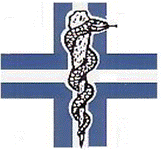 Via Tommaso Rossi, 22 – 82100 BeneventoTelefono e fax: 0824-47269Sito: www.ordineveterinaribenevento.it E-mail: info@ordineveterinaribenevento.it Informativa ex art. 13 D.lgs 196/2003(da inserire in fondo al modello di raccolta dati)Gentile Dottore/ssa,Desideriamo informarLa che il D.lgs. n. 196 del 30 giugno 2003 (“Codice in materia di protezione dei dati personali”) prevede la tutela delle persone e di altri soggetti rispetto al trattamento dei dati personali.Secondo la normativa indicata, tale trattamento sarà improntato ai principi di correttezza, liceità e trasparenza e di tutela della Sua riservatezza e dei Suoi diritti.Ai sensi dell’art. 13 del D.lgs. n. 196/2003, pertanto, Le forniamo le seguenti informazioni:1) I dati da lei forniti verranno trattati per le finalità strettamente relative all’espletamento della professione (ad es. fatturazione, convocazione).2) Il trattamento sarà effettuato con le seguenti modalità:………manuale/informatizzato……………………………..3) Il conferimento dei dati è obbligatorio per le finalità strettamente relative all’espletamento della professione e l’eventuale rifiuto di fornire tali dati potrebbe comportare la mancata o parziale esecuzione del contratto.4) I dati non saranno comunicati ad altri soggetti, né saranno oggetto di diffusione.5) Il titolare del trattamento è ……………. l’Ordine presso  in Via Tommaso Rossi,  Benevento……………6) In ogni momento potrà esercitare i Suoi diritti nei confronti del titolare del trattamento, ai sensi dell’art. 7 del D.lgs. 196/2003, che per Sua comodità riproduciamo integralmente:Decreto Legislativo n. 196/2003Art. 7 - Diritto di accesso ai dati personali ed altri diritti1. L’interessato ha diritto di ottenere la conferma dell’esistenza o meno di dati personali che lo riguardano, anche se non ancora registrati, e la loro comunicazione in forma intelligibile.2. L’interessato ha diritto di ottenere l’indicazione:dell’origine dei dati personali;delle finalità e modalità del trattamento;della logica applicata in caso di trattamento effettuato con l’ausilio di strumenti elettronici;degli estremi identificativi del titolare,dei responsabili e del rappresentante designato ai sensi dell’art. 5    comma 2;dei soggetti o delle categorie di soggetti ai quali i dati personali possono essere comunicati o che possono venirne;a conoscenza in qualità di rappresentante designato nel territorio dello Stato, di responsabili i incaricati.3. L’interessato ha diritto di ottenere:l’aggiornamento, la rettificazione ovvero, quando vi ha interesse, l’integrazione dei dati;la cancellazione, la trasformazione in forma anonima o il blocco dei dati trattati in violazione di legge, compresi quelli di cui non è necessaria la conservazione in relazione agli scopi per i quali i dati sono stati raccolti o                               successivamente trattati;l’attestazione che le operazioni di cui alle lettere a) e b) sono state portate a conoscenza, anche per quanto riguarda il loro contenuto, di coloro ai quali i dati sono stati comunicati o diffusi, eccettuato il caso in cui tale adempimento si rivela impossibile o comporta un impiego di mezzi manifestamente sproporzionato rispetto al diritto tutelato.4. L’interessato ha diritto di opporsi, in tutto o in parte:per motivi legittimi al trattamento dei dati personali che lo riguardano, ancorché pertinenti allo scopo della raccolta;al trattamento dei dati personali che lo riguardano ai fini di invio di materiale pubblicitario o di vendita  diretta per il compimento di ricerche di mercato o di comunicazione commerciale.DATA _____________________________Letto e sottoscritto____________________________________________                       PEC : ordinevet.bn@pec.fnovi.it